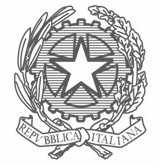 MINISTERO DELL'ECONOMIA E DELLE FINANZEDIPARTIMENTO DELLA RAGIONERIA GENERALE DELLO STATOUFFICIO CENTRALE DI BILANCIO PRESSO   	Si comunica che il provvedimento numero _________ del _______ emanato da ____________________, protocollato da questo Ufficio in data ____________e annotato sul registro ufficiale di protocollo con il numero _________ha superatocon esito positivo il controllo preventivo di regolarità contabile di cui all'articolo 6, del decreto legislativo n.123 del 30 giugno 2011 e all'articolo 33, comma 4, del decreto legge n.91 del 24 giugno 2014, convertito con modificazioni dalla legge n.116 dell'11 agosto 2014, ed è stato registrato ai sensi dell'articolo 5 del predetto decreto legislativo n.123/2011, con il numero ___________ in data ___________.Data ___________